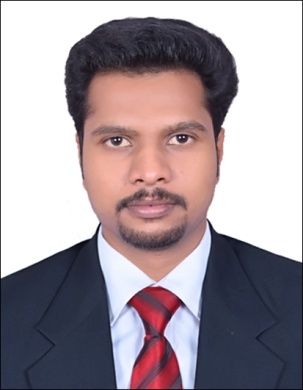 CAREER OBJECTIVEExcellent accounting skills, with experience in ERP (Oracle), dealt with customers and high level workloads within strict deadlines. Now looking to start a new challenging position to meet my competencies, capabilities, skills, education and experiencePROFESSIONAL EXPERIENCEDUTIES & RESPONSIBILITIES :Expertise in ERP (Oracle)  for the all the modules such as Accounts Payable, Cash Management and General LedgerInteract with Internal and External Auditors in completing Audits.Preparation of  Debit Note and the Credit Note.Maintain Petty cash and Report to Finance Manager on regular basisPreparation of Various Reports re quired by Management.Reconciliation of receivable & payables with their respective statementsExpertise in managing the Fund ManagementStrong in interaction with Auditors for Finalization of AccountsExperienced in preparation of monthly Bank Reconciliation statement Supervising and Coordinating subordinates to ensure in smooth accounting.Handling Self-Correspondence with all Business Clients, Suppliers and BanksAssist requesters on Supplier Creation/update requests Work close with the strategic team, requesters and support processes for end to end solutionsReviewing approved Supplier Creation request and create Supplier record accordance with Oracle's Global Purchasing/Finance policyCreate reports and use data to identify progress and areas of opportunityIdentify, propose and initiate implementation of process efficiencies/improvementsAssist in training of new resource and end usersProcess Knowledge - Good working knowledge in APKeep open and frequent communication with management, working as a teamIdentify and communicate critical points to management to avoid recurring problemsProcess invoices, matching invoices against purchase orders and solving exceptionsFollowing up regularly on pending itemsAutonomous, driven by challenge, strong in problem-solvingOpen and distribute mail to appropriate personsManage and handle all calls and emails from vendorsPost invoices with the correct vendor number, location, and general ledger account in an ACT mannerVerify invoices have a Purchase Order and the proper level of approvalChecking daily attendance, check for the employee entry, half day leaves, full day leaves and enter all the final details to calculate the daily pay of the employeesEnsuring all payroll transactions are processed efficientlyMaximized efficiency through effective coordination with employees and management Generate reports for each payroll cycle as well as monthly quarterly and yearly documentsCalculate and verify payroll amounts.Answered employees questions regarding pay and resolved any issues and discrepanciesUpdated confidential employee banking information with accuracy and speed Ensured that all new employees were registered on the payroll system on a timely basisPreparation of employees Leave & Final settlements and transfer through WPSDUTIES & RESPONSIBILITIES :Vouching of Cash and Bank Books, Sale and Purchase Register, Debtors Ledger, Creditors   Ledger, General Ledger so as to authenticate the figures appearing in the Books of Accounts of the client.Verification of Banks Reconciliation Statements, Fixed Assets and StockAssist in the preparation of audit reportDocument audit findings and formulate basic recommendations for improvementCAREER HIGHLIGHTSAbove 7 years, experience in Accounts, Audit and PayrollPractical experience in ERP (Infor & Bann)Work experience in Accounts and AuditHighly competitive And a good team playerName 		: Sreekanth 			Date of Birth		: 18/07/1989Nationality 	             : Indian				Marital Status		: MarriedSex	                          : Male				RESUMEJul 2014– Nov’2018M/s. Technical Supplies and Services Co. L.L.C (TSSC) –Harwal Group-UAEPositionAccountant Feb 2011  – Oct  2013Muthoot FinancePositionJr.Audit ExecutiveEducational QualificationEducational QualificationEducational QualificationEducational QualificationEducational QualificationCourseSubjectDurationCourseCountryB.COMComputer Application3 YearsGraduationIndiaHIGHER SECONDARYCommerce2 YearsPlus TwoIndiaKerala State BoardSSLC-KSBIndiaTechnical  KnowledgeTechnical  KnowledgeTechnical  KnowledgeTechnical  KnowledgeTechnical  KnowledgeCourseSubjectDurationSpeciationCountryPGDCAComputer Application1 YearsDiploma    IndiaTally-9 & PeachtreeAccounting6 MonthsDiploma    IndiaMS OfficeMs Word& Excel6 MonthsDiploma    IndiaPersonal Information